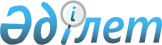 О признании утратившим силу решение Карасайского районного маслихата от 26 марта 2018 года № 27-3 "Об утверждении Методики оценки деятельности административных государственных служащих корпуса "Б" аппарата Карасайского районного маслихата"Решение Карасайского районного маслихата Алматинской области от 3 мая 2023 года № 2-8. Зарегистрировано Департаментом юстиции Алматинской области 4 мая 2023 года № 5989-05
      В соответствии со статьей 27 Закона Республики Казахстан "О правовых актах", Карасайский районный маслихат РЕШИЛ:
      1. Признать утратившим силу решение Карасайского районного маслихата "Об утверждении Методики оценки деятельности административных государственных служащих корпуса "Б" аппарата Карасайского районного маслихата" от 26 марта 2018 года № 27-3 (зарегистрировано в Реестре государственной регистрации нормативных правовых актов № 4608). 
      2. Контроль за исполнением настоящего решения возложить на руководителя аппарата Карасайского районного маслихата К.Абильбекова.
      3. Настоящее решение вводится в действие по истечении десяти календарных дней после дня его первого официального опубликования
					© 2012. РГП на ПХВ «Институт законодательства и правовой информации Республики Казахстан» Министерства юстиции Республики Казахстан
				
      Секретарь Карасайского районного маслихата

Б. Айнабеков
